Enterprise DNA Data Analysis Workout 005Brian Julius4/29/23Setup Chunk#| label: setup #| include: falselibrary(tidyverse) 
library(ggpubr)
library(ggthemes)

tips <- read_csv("https://raw.githubusercontent.com/guipsamora/pandas_exercises/master/07_Visualization/Tips/tips.csv", col_types = cols(...1 = col_skip()))

tips$day <- factor(tips$day, levels = c("Thur", "Fri", "Sat", "Sun"))
tips$time <- factor(tips$time, levels = c("Lunch", "Dinner"))
tips$size <- factor(tips$size, levels = c( "1", "2", "3", "4", "5", "6"))##Structure of “tips” file to be used in analysis:Note: Q1 incorporated in file import step#| label: data overview
#| echo: false
knitr::kable(head(tips, 5))Q2: Plot the total_bill column histogramgghistogram(tips, 
    x="total_bill",
    fill = "lightblue",
    bins = 15,
    rug = TRUE,
    add = "mean",
    xlab = "Total Bill",
    ylab = "Count",
    main = "Distribution of Total Bill"
  )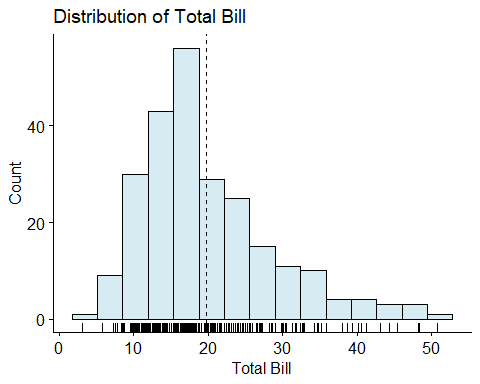 Q3: Create a scatterplot presenting the relationship between total_bill and tipggscatter(tips,
    x="total_bill",
    y="tip", 
    xlab = "Total Bill",
    ylab = "Tip",
    conf.int = TRUE,
    add = "reg.line",
    add.params = list(linetype = "solid", color = "red"),
    main = "Relationship Between Total Bill and Tip"
  ) 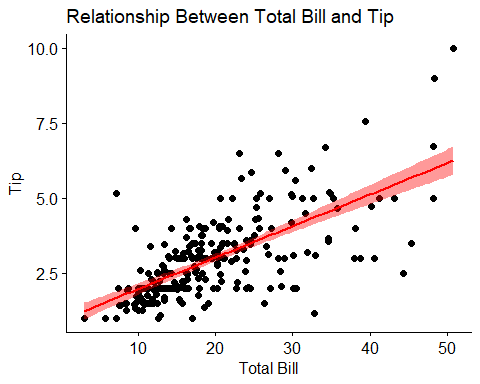 Q4: Create one image with the relationship of total_bill, tip and sizeggscatter(data = tips,
    x = "total_bill",
    y = "tip",
    xlab = "Total Bill",
    palette = rev( c("#d73027","#fc8d59","#fee090","#e0f3f8","#91bfdb","#4575b4")),
    ylab = "Tip",
    color = "size",
    size = "size",
    main = "Relationship of Total Bill, Tip and Size"
    ) + guides(size = guide_none()) + labs(color = "Size") + theme(legend.position = "bottom")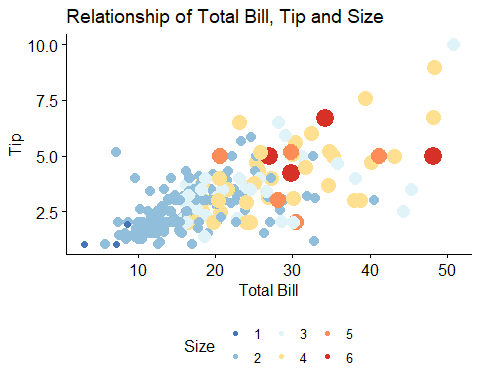 Q5: Present the relationship between days and total_bill value, differ the dots by sexggstripchart(data = tips,
  palette = c("red", "blue"),
   color = "sex",
    x = "day",
    y = "total_bill",
    xlab = "",
    ylab = "Total Bill",
    main = "Distribution of Total Bill by Day"
    ) + labs(color = "Gender") + theme(legend.position = "bottom") 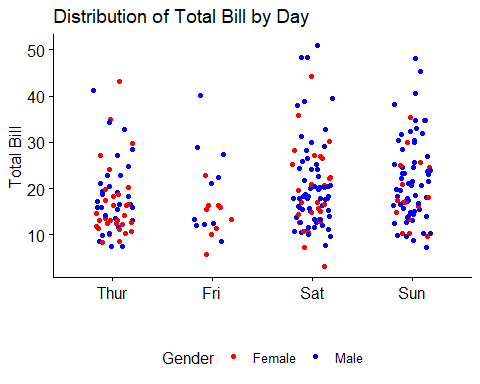 Q6: # Create a box plot presenting the total_bill per day differentiated by timeggboxplot(data = tips,
    x = "day",
    y = "total_bill",
    fill = "time",
    xlab = "",
    ylab = "",
    main = "Distribution of Total Bill by Day and Time"
    ) + labs(fill = "Meal") + theme(legend.position = "bottom") 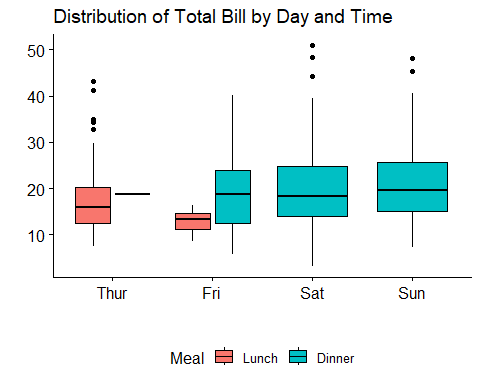 Q7: Create two histograms (side by side) of the tip value based for Lunch and Dinnergghistogram(tips, 
    x="total_bill",
    fill = "time",
    bins = 15,
    rug = TRUE,
    main = "Distribution of Total Bill by Time",
    facet.by = "time",
    xlab = "",
    ylab = ""
    ) + labs(fill = "Meal") + theme(legend.position = "none") 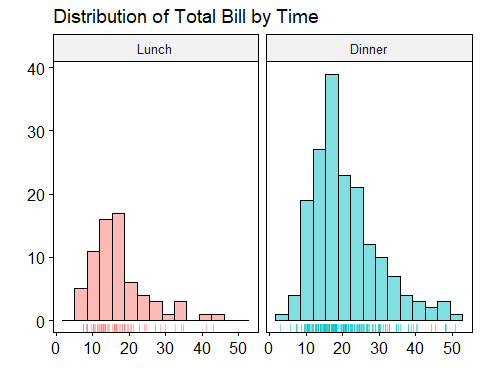 Q8: Create two scatterplots (Male and Female) presenting the total_bill value and tip relationship, differing by smoker/non-smokerggscatter(tips,
    x="total_bill",
    y="tip", 
    conf.int = TRUE,
    palette = c("cyan", "navyblue"),
    color = "smoker",
    facet.by = "sex",
    add = "reg.line",
    xlab = "Total Bill",
    ylab = "Tip",
    add.params = list(linetype = "solid", color = "red"),
    main = "Tip by Total Bill by Gender and Smoker"
    ) + labs(color = "Smoker") + theme(legend.position = "bottom") 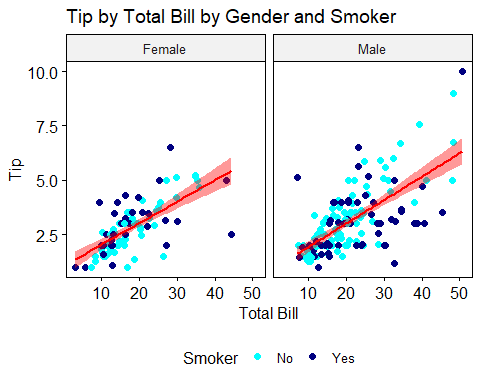 total_billtipsexsmokerdaytimesize16.991.01FemaleNoSunDinner210.341.66MaleNoSunDinner321.013.50MaleNoSunDinner323.683.31MaleNoSunDinner224.593.61FemaleNoSunDinner4